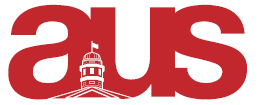 September 2018 Vice President Communications ReportFrancophone Commission:Started the French Conversation Circles (three separate times, each one led by one of the commissioners) In the process of coordinating with other French groups on campus to host a collaborative event in November. Began brainstorming tabling in Sherbrooke 688 to promote awareness of the commission. Webmaster:Met with the webmaster to go over issues with the website. They are now resolved. Media:Met with the Media Coordinator, Annie Deng. Planned out a timeline for the year. The photographers have worked a few events, mainly departmental ones. Advertised videographer and photographer positions. Have yet to hire someone. Coordinated work between one of the graphic designers and the VP external. Social Media:Managed the Facebook page, LinkedIn, and twitter. Listserv:Sent three listservs. The last listserv in September featured a puzzle and I received over 40 responses. I will be integrating this into future listservs as it proved to be a good way to engage the student body. 